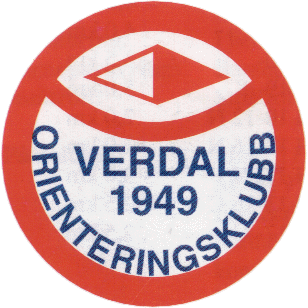 Verdal OK arrangerer treningsløp natt onsdag 21.sept.Oppmøte: Volhaugen, merket fra E6 ved FleskhusStart: Fra kl 20 i den korteste løypa, fra kl 20.30 restenLøyper:Råtass/rekruttløype, 1,5 km, lettB-løype, 2,5 kmA-løype, 4,5 kmPåmelding her innen mandag 19.sept kl.23.59: http://eventor.orientering.no/Events/Show/7564Velkommen til trening til Natt-NM og til lek og trivsel i mørket for unge og nye nattløpere.